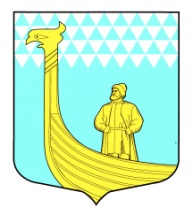 АДМИНИСТРАЦИЯМУНИЦИПАЛЬНОГО ОБРАЗОВАНИЯВЫНДИНООСТРОВСКОЕ СЕЛЬСКОЕ ПОСЕЛЕНИЕВолховский муниципальный район Ленинградская областьдеревня Вындин Островул. Школьная, д. 1 а    П  О  С  Т  А  Н  О  В  Л  Е  Н  И Еот «17» июля 2020 года						 № 100                                                   Об утверждении средней рыночной стоимости  общей площади жилья в муниципальном образовании Вындиноостровское сельское поселение Волховского муниципального района Ленинградской области на третий квартал 2020 года        В соответствии с методическими рекомендациями по определению стоимости одного квадратного метра общей площади жилья в муниципальных образованиях Ленинградской области и стоимости одного квадратного метра общей площади в сельской местности Ленинградской области, утвержденными Распоряжением Комитета по строительству Ленинградской области от 04.12.2015 года № 552 «О мерах по обеспечению осуществления полномочий комитета по строительству Ленинградской области по расчету размера субсидий и социальных выплат, предоставляемых за счет средств областного бюджета Ленинградской области» постановляю:    1. Утвердить среднюю рыночную стоимость  1 кв. метра общей площади жилья на третий квартал 2020 года на территории муниципального образования  Вындиноостровское сельское поселение  Волховского муниципального района Ленинградской области в  размере  44181,95 (Сорок четыре тысячи сто восемьдесят один рубль 95 копеек). (Приложение1)    2. Данное постановление  опубликовать в газете «Волховские огни» и разместить на официальном сайте администрации Вындиноостровское сельское поселение.    3.Настоящее постановление вступает в силу со дня его опубликования.    4.Контроль за исполнением настоящего постановления оставляю за собой.Глава администрации			                                Черемхина Е.В.  Приложение № 1  к постановлению главы администрацииМО Вындиноостровское сельское поселение                                                                                        «17» июля 2020 г. № 100Определение средней рыночной стоимости 1 кв. метра общей площади жилого помещения по муниципальному образованию   Вындиноостровское сельское поселение на третий квартал 2020 года1. В расчете средней рыночной стоимости одного квадратного метра общей площади жилья на территории муниципального образования Вындиноостровское сельское поселение используются следующие исходные данные:- стоимость одного квадратного метра площади жилья на территории поселения, городского округа Ленинградской области согласно договорам на приобретение (строительство) жилых помещений на территории соответствующего муниципального образования, представленным участниками жилищных программ, действующих на территории Ленинградской области (Ст_дог)- 42622,00;- стоимость одного квадратного метра площади жилья на территории поселения, городского округа Ленинградской области согласно сведениям АО «Ленинградское областное агентство ИЖК», предоставленным официально, применительно к территории соответствующего муниципального образования (Ст_кред) – 39000,00;- стоимость одного квадратного метра площади жилья на территории поселения, городского округа Ленинградской области согласно сведениям Министерства строительства и жилищно-коммунального хозяйства РФ (Ст_строй) – 53723,00;- стоимость одного квадратного метра площади жилья на территории поселения, городского округа Ленинградской области согласно сведениям от подразделений территориального органа Федеральной службы государственной статистики по Ленинградской области (Ст_стат) – 47559,80;-  коэффициент, учитывающий долю затрат покупателя,  направленную на оплату риэлторов, нотариусов, государственных пошлин и других затрат – 0,92; - количество показателей,  используемых при расчете (N) – 4;– коэффициент-дефлятор, определяемый на основании ежеквартальных индексов-дефлятор Минэкономразвития России – 100,2.2. Расчет  средней рыночной стоимости одного квадратного метра общей площади жилья на территории муниципального образования Вындиноостровское сельское поселение производится по формуле:                      Ст дог х 0,92  + Ст  кред х 0,92+  Ст стат +Ст строй Ср квм = _________________________________________________ =                                                                                                                 N        42622,00 х 0,92 + 39000,00 х 0,92 + 47559,80 + 53723,00	               = ---------------------------------------------------------------------------- = 44093,76 руб.                                                          4                                                                  СТ квм = СР_квм х К_дефл  =  44093,76 х 100,2 = 44181,95  руб.